TINJAUAN HUKUM ISLAM TERHADAP PEMANFAATAN TANAH MILIK NEGARA UNTUK USAHA PRIBADI(Studi Kasus Pendirian Kios-kios Di Pinggir Jalan Desa Mata Wolasi Kec. Wolasi Kab. Konsel)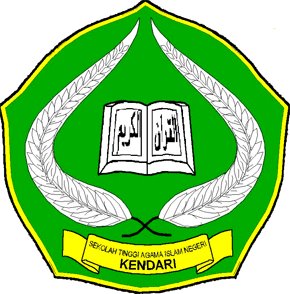 Skripsi Diajukan Untuk Memenuhi SyaratMeraih Gelar Sarjana Hukum Islam di Jurusan Peradilan Agama pada Fakultas SyariahOleh :H A M K A11020102028FAKULTAS SYARIAHINSTITUT AGAMA ISLAM NEGERI (IAIN)SULTAN QAIMUDDIN KENDARITAHUN 2015PERNYATAAN KEASLIAN SKRIPSIDengan penuh kesadaran, penyusun yang bertanda tangan di bawah ini menyatakan bahwa skripsi ini benar-benar adalah hasil karya penyusun sendiri. Jika dikemudian hari terbukti bahwa ia merupakan duplikat, tiruan, plagiat, atau dibuat atau dibuat oleh orang lain sebagian atau secara keseluruhan, maka skripsi dan gelar yang diperoleh karenanya, batal demi hukum. Kendari, 26 Januari 2016Penulis HAMKANIM. 11020102028            KEMENTRIAN AGAMA RI 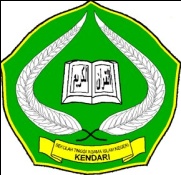 INSTITUT AGAMA ISLAM NEGERI (IAIN) KENDARI                                   FAKULTAS SYARIAH Jl. Sultan Qaimuddin No. 17 Kendari Telp. (0101) 393710-393711 fax (0401) 3193710 Email :stain.Kdi@yahoo.co.idPERSETUJUAN PEMBIMBINGPenelitian yang berjudul  :  “Tinjauan Hukum Islam Terhadap Pemanfaatan Tanah Milik Negara Untuk Usaha Pribadi (Studi Kasus Pendirian Kios-Kios Di Pinggir Jalan Desa Mata Wolasi Kec. Wolasi Kab. Konsel)” yang di ajukan oleh saudara Hamka Nim. 11020102028, Mahasiswa Program Studi Muamalah Fakultas Syariah Institut Agama Islam Negeri (IAIN) Kendari, telah di periksa oleh pembimbing  I dan II, dan selanjutnya memandang bahwa skripsi tersebut telah memenuhi syarat-syarat ilmiah dan dapat disetujui untuk dilanjutkan ke sidang Munaqasyah.Kendari,  26 Januari 2016Pembimbing I						Pembimbing IIDr. Ashadi L Diab, S.HI, MA, M. Hum		Jabal Nur, S. Ag,. MANip. 19790517 200901 1 008				Nip. 19720703 200710 1 006KEMENTRIAN AGAMA RI INSTITUT AGAMA ISLAM NEGERI (IAIN) KENDARI                                   FAKULTAS SYARIAH Jl. Sultan Qaimuddin No. 17 Kendari Telp. (0101) 393710-393711 fax (0401) 3193710 Email :stain.Kdi@yahoo.co.idPENGESAHAN SKRIPSI	Skripsi yang berjudul “Tinjauan Hukum Islam Terhadap Pemanfaatan Tanah Milik Negara Untuk Usaha Pribadi (Studi Kasus Pendirian Kios-Kios Di Pinggir Jalan Desa Mata Wolasi Kec. Wolasi Kab. Konsel)” Nama. Hamka, Nim. 11020102028, Mahasiswa Program Studi MU Jurusan Peradilan Agama, Fakultas Syariah, Institut Agama Islam Negeri (IAIN) Kendari, telah diuji dan dipertahankan dalam sidang munaqasyah yang diselenggarakan pada hari Senin, tanggal 16 November 2015 M, dinyatakan telah dapat diterima sebagai salah satu syarat untuk memperoleh gelar sarjana pada Fakultas Syariah, Jurusan Peradilan Agama (dengan beberapa perbaikan).Kendari, 26 Januari 2016DEWAN PENGUJIKetua		: Dr. Hj. Asni, S. Ag.,M. HI			(                                )Sekretaris	: Dr. Ashadi L Diab, S.HI, MA, M. Hum      	(                                )Anggota	: Jabal Nur, S. Ag,. MA			(                                )  Sitti Syakirah Abu Nawas, M. Th. I  	(                                )		  Muh. Asrianto Zainal, SH, M. Hum 	(                                )Diketahui OlehDekan Fakultas SyariahIAIN Kendari,		  	Dr. Kamaruddin, S.Ag.,SH,MHNIP. 19730823 199803 1 004ABSTRAKNama Penyusunan 	: HamkaNIM 			: 11020102028Judul skripsi	: Tinjauan Hukum Islam Terhadap Pemanfaatan Tanah Milik  Negara Untuk Usaha Pribadi (Studi Kasus Pendirian Kios-  Kios di Pinggir Jalan Desa Mata Wolasi Kec Wolasi  Kab Konawe Selatan)Skripsi ini berkenaan dengan Tinjauan Hukum Islam Terhadap Pemanfaatan Tanah Milik Negara Untuk Usaha Pribadi (Studi Kasus Pendirian Kios-Kios Di Pinggir Jalan Desa Mata Wolasi Kec. Wolasi Kab. Konsel) dengan pokok permasalahan Bagaimana Pemanfaatan Tanah Milik Negara Yang Terletak di Pinggir Jalan Desa Mata Wolasi Kecamatan Wolasi, dan Bagaimana Pandangan Hukum Islam Terhadap Pemanfaatan Tanah Milik Negara Untuk Usaha Pribadi Di Desa Mata Wolasi Kecamatan Wolasi.Tujuan dari penelitian ini untuk mengetahui Pemanfaatan Tanah Milik Negara Yang Terletak di Pinggir Jalan Desa Mata Wolasi Kecamatan Wolasi, dan Pandangan Hukum Islam Terhadap Pemanfaatan Tanah Milik Negara Untuk Usaha Pribadi di Desa Mata Wolasi Kecamatan Wolasi Kabupaten Konawe Selatan. Metode penelitian yang digunakan adalah penelitian deskriptif kualitatif.Dari hasil penelitian yang dilakukan, menunjukkan bahwa bentuk pemanfaatan yang digunakan para pendiri kios adalah pinjam pakai, cara izin kepemilikan ada yang mendapatkan izin dan ada yang tidak mendapatkan izin, serta Pemanfaatan tanah milik negara oleh para pendiri kios-kios di pinggir jalan Desa Mata Wolasi Kecamatan Wolasi Kabupaten Konawe Selatan  adalah dengan cara berdagang, dan menurut Tinjauan hukum Islam terhadap pemanfaatan tanah milik negara di pinggir jalan Desa Mata Wolasi Kecamatan Wolasi Kabupaten Konawe Selatan ada yang boleh dan ada yang tidak boleh, apabila pemilik kios hanya menjual minuman dan makanan yang sewajarnya itu tidak dilarang, namun apabila pemilik kios menjual minuman keras dan juga mendirikan kios yang dapat dijadikan tempat berbuat maksiat maka hal tersebut tidak dibolehkan. Dan apabila membuka tanah yang bukan miliknya tanpa seizin yang memiliki atau pemerintah setempat itu dilarang, begitupun sebaliknya, apabila mendapatkan izin dari pemerintah maka itu dibolehkan.KATA PENGANTARﺑﺴﻢ ﺍﻟﻟﻪ ﺍﻟﺮﺤﻤﻦ ﺍﻟﺮﺤﻴﻢﺍﻟﺤﻤﺪ ﻠﻟﻪ ﺮﺐ ﺍﻠﻌﺎ ﻟﻤﻴﻦ ﻮﺍﻟﺼﻼﺓﻮﺍﻟﺴﻼﻢ ﻋﻟﻰ ﺍﺸﺮ ﻒ ﺍﻷﻨﺒﻴﺎﺀﻮﺍﻟﻤﺮ ﺴﻟﻴﻦ ﻮﻋﻟﻰﺍﻟﻪ ﻮﺍﺼﺤﺎ ﺒﻪ ﺍﺠﻤﻌﻴﻦ. ﺍﻤﺎ ﺒﻌﺪPuji syukur penulis haturkan kehadirat Allah swt, berkat limpahan rahmat, taufik, dan hidayah-Nya sehingga penulis dapat menyelesaikan skripsi ini yang berjudul : Tinjauan Hukum Islam Terhadap Pemanfaatan Tanah Milik Negara Untuk Usaha Pribadi (Studi Kasus Pendirian Kios-Kios di Pinggir Jalan Desa Mata Wolasi Kec. Wolasi Kab. Konsel). Shalawat serta salam semoga tetap tercurah kepada Baginda Rasulullah saw, beserta keluarga dan para sahabat.Penulis  menyadari bahwa Skripsi ini masih jauh dari kesempurnaan, sehingga penulis mengharapkan kritik dan saran yang sifatnya membangun demi kesempurnaan skripsi ini. Banyak kendala yang dihadapi oleh penulis dalam rangka penyusunan skripsi ini, namun berkat bantuan berbagai pihak maka skripsi ini dapat selesai.Penulis tidak lupa mengucapkan terima kasih dan penghargaan yang setinggi-tingginya kepada orang-orang yang telah banyak memberikan bimbingan demi terselesainya Skripsi ini. Ucapan terima kasih dan penghargaan itu terutama ditujukan kepada :Ayahanda Ahmad Herman dan ibunda Indo Tuo yang tercinta terima kasih atas doa dan kasih sayangnya kepada penulis, serta Kakakku Siti Fatmah S.Pd.I,. M.Si. Iparku Bambang Faisal S.HI.,SE. dan adik-adikku Hamzah, Tambrin, Ansar Saputra, dan Hidayat Nur Hikmah, yang telah memberikan dorongan kepada penulis, baik bimbingan moril maupun materil sehingga skripsi ini dapat terselesaikan.Bapak Dr. H. Nur Alim, M.Pd. sebagai Rektor IAIN kendari yang telah memberikan kesempatan untuk menimba ilmu di lembaga yang di pimpimnya.Bapak Dr. Ashadi L Diab, S.HI, MA, M. Hum. sebagai pembimbing I dan Bapak Jabal Nur, S. Ag,. MA. Sebagai pembimbing II yang penuh kerelaan hati dalam memberikan bimbingan dan petunjuk kepada penulis sehingga skripsi ini dapat diselesaikan dengan baik.Bapak Dr. Kamaruddin, S. Ag.,SH, MH., Sebagai Dekan Fakultas Syariah.Wakil Dekan I ibu Dr. Hj. Asni, S.Ag.,M.HI, Wakil Dekan II Ashadi L. Diab, S.HI, MA. M.Hum, Wakil Dekan III Muh. Asrianto, S.H. M.HumSeluruh dosen dan Staf Jurusan Syariah dan Ekonomi Islam yang telah memberikan bekal ilmu dan membantu dalam menuntut ilmu.Seluruh Staf Perpustakaan IAIN Kendari yang telah berkenaan memberikan pelayanan kepada penulis berupa buku-buku yang berkaitan dengan pembahasan skripsi.Kepada sahabat terdekatku, Sri Aprilyani, dan Icah Puspitasari yang telah memberi dukungan dan semangat sehingga skripsi ini dapat diselesaikan dan tak lupa pula terima kasih kepada teman-teman Jurusan Syariah angkatan 2011.Di dalam penulisan penelitian ini, penulis telah melakukan upaya yang optimal namun karena berbagai keterbatasan yang penulis miliki, maka kekurangan yang terdapat di dalamnya tak dapat disangkal. Oleh karena itu, penulis mohon maaf atas segala kekurangannya, dan dengan segala kerendahan serta keikhlasan hati, penulis menerima kritik dan saran demi untuk kesempurnaan skripsi ini.						Kendari, 26 Januari 2016Penulis,						HAMKA						11020102028DAFTAR ISIHALAMAN JUDUL		iPERNYATAAN KEASLIAN SKRIPSI		iiLEMBAR PERSETUJUAN PEMBIMBING		iiiPENGESAHAN SKRIPSI		ivABSTRAK		vKATA PENGANTAR		viDAFTAR ISI		ixBAB I  PENDAHULUAN		1-10Latar Belakang		1Fokus Penelitian		7Rumusan Masalah 		7Tujuan Penelitian		7Kegunaan Penelitian		8Definisi Operasional 		8Sistematika Penulisan		9BAB II  KAJIAN PUSTAKA 		11-35Kajian Relevan   		11Kajian Teori		12Konsep Tanah Negara		12Pemanfaatan		20Landasan Operasional Pemanfaatan		22Bentuk-bentuk Pemanfaatan		28Fiqh Lingkungan		34BAB III 	METODOLOGI PENELITIIAN 		36-39Jenis Penelitian 		36Lokasi dan Waktu Penellitian 		36Sumber Data 		36Metode Pengumpulan Data 		37Metode Analisis Data 		38Pengecekan Keabsahan Data 		38BAB IV HASIL PENELITIAN		40-65Gambaran Umum Desa Mata Wolasi Kecamatan Wolasi Kabupaten Konawe Selatan		40Pemanfaatan Tanah Milik Negara Yang Terletak Di Pinggir Jalan Desa Mata Wolasi Kecamatan Wolasi Kabupaten Konawe Selatan		48Pandangan Hukum Islam Terhadap Pemanfaatan Tanah Milik Negara Untuk Usaha Pribadi		59BAB V PENUTUP		66-68Kesimpulan		66Saran		67DAFTAR PUSTAKALAMPIRAN-LAMPIRAN